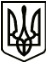 УКРАЇНАМЕНСЬКА МІСЬКА РАДАЧернігівської областіРОЗПОРЯДЖЕННЯВід 17 серпня 2021 року		  № 286Про організаційні заходипо створенню наглядових радЗ метою забезпечення виконання рішення восьмої сесії Менської міської ради восьмого скликання від 30 липня 2021 року № 395 «Про затвердження  Порядку утворення, організації діяльності та ліквідації наглядових рад комунальних підприємств Менської міської ради та визначення критеріїв», враховуючи визначені критерії, відповідно до яких утворення наглядової ради комунального підприємства є обов’язковим, керуючись п. 20 ч. 4 ст. 42 Закону України «Про місцеве самоврядування в Україні»:1. Здійснити організаційні заходи для створення наглядових рад КП «Менакомунпослуга», КНП «Менська міська лікарня» та КНП «Менський центр ПМСД».  2. Відділу цифрових трансформацій та комунікації міської ради оприлюднити на офіційному сайті Менської міської ради оголошення про прийом заяв для обрання незалежних членів наглядових рад відповідно до вимог пункту 11 Порядку утворення, організації діяльності та ліквідації наглядових рад комунальних  підприємств Менської міської ради.Встановити термін для подачі заяв – 30 календарних днів з дати оприлюднення оголошення.3. Сектору кадрової роботи міської ради забезпечити прийом заяв про включення осіб до складу наглядової ради, як незалежних членів, та передачу їх для розгляду постійній комісії міської ради з питань планування, фінансів, бюджету та соціально-економічного розвитку.4. Керівникам КП «Менакомунпослуга», КНП «Менська міська лікарня» та КНП «Менський центр ПМСД» забезпечити подання кандидатур до складу наглядових рад, відповідно до вимог пунктів 8, 9 Порядку утворення, організації діяльності та ліквідації наглядових рад комунальних підприємств Менської міської ради до 20 вересня 2021 року.5. Рекомендувати постійній комісії міської ради з питань планування, фінансів, бюджету та соціально-економічного розвитку забезпечити визначення кандидатур для включення до складу наглядових рад від депутатів Менської міської ради.6. Контроль за виконанням розпорядження покласти на першого заступника міського голови Неберу О.Л.Міський голова	Г.А. Примаков